Fordbank Residents Association – Didsbury Civic Society Meeting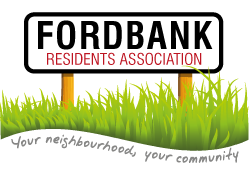 28th August 2014Present:Fordbank RA: Tony Butterworth, Rachel Dalton-WoodsCBD Design: ShaunTony and Rachel gave their sincere thanks for Shaun for all his hard (and free!) work.Shaun has finished the website and given email addresses and accounts to Tony and Rachel.Shaun explained the various links he suggested for the website e.g. posts related to the current spate of burglaries on Dene Road, useful contacts e.g. handymen and approach Julian Wadden re: advertising.Shaun explained the process of adding extra links and setting up a new page of ‘our friends’.Tony has applied for a cash grant to help pay for Shaun’s services.Actions.ActionWhoCreate a page for ‘our friends’ShaunAdd useful tradesmen contactsShaunContact Julian Wadden re advertisingREDAdd contacts for our friendsREDContact Mo re: DSG representative for next meeting and noticeboardREDAdd local Councillors and MP to our friends pageREDApply for cash grantTB